Муниципальное бюджетное общеобразовательное учреждение Степановская средняя общеобразовательная школа Ташлинского  района Оренбургской области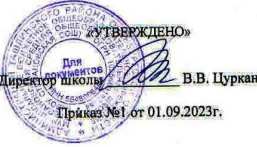 Рабочая программаЭлективный курс«От слова к тексту»Срок освоения программы 1 годСоставитель:  Цуркан Л.В.учитель русского языка и литературыс. Степановка 2021                                                                     Планируемые результаты курса
1.Создавать в письменной форме высказывания по заданным параметрам;2. Опознавать, анализировать, классифицировать и оценивать языковые явления и факты с точки зрения уместности, целесообразности, выразительности их использования;3. Соблюдать основные языковые нормы (лексические, орфографические, грамматические, пунктуационные, стилистические).4.соблюдать стилевое единство в устных и письменных высказываниях;5.Совершенствовать содержание и языковое оформление сочинения;6.Пользоваться разнообразием языковых средств в сочинениях;7.Производить лингвистический анализ текста;8.Строить свое высказывание в определенной жанрово – композиционной форме (описание, рассуждение, повествование) и с использованием сложных композиционных форм (например, повествование с элементами рассуждения; рассуждение с элементами описание и т.п.).Содержание программыРаздел 1. Сочинение – рассуждение как тип письменной работы ( 2ч. )Введение.   Содержание задания части 3 (С). Критерии оценки части 3. Умение осмысленно читать текст.   Сочинение – рассуждение. Что такое рассуждение? Структура сочинения – рассуждения и его  основные признаки.Раздел 2.Основные понятия, необходимые для написания сочинения (3ч.)     Основные литературоведческие термины. Тема текста. Проблема, проблематика текста. Идея  текста. Композиция. Жанр, Троп.     Стили речи.  Разновидности языка, характеризующиеся определенными выразительными средствами. Их особенности.     Типы речи. Описание, Повествование. Рассуждение.      Изобразительно-выразительные средства языка. Лексические средства и синтаксические средства.Раздел3. Этапы работы с текстом.     Первоначальная работа  с текстом.     Текст – «объект для  исследования и мышления» (Бахтин М.)     Тема текста. Проблема (проблемы), поставленные автором. Комментарий к проблеме. Высказывание (высказывания), отражающие позицию автора. Смысл заглавия текста (если заглавие есть) или самостоятельное озаглавливание теста. Особенности жанра данной статьи. Роль стиля речи и типа речи в раскрытии основной мысли автора. Своеобразие композиции статьи. Роль синтаксических и лексических языковых средств в создании эмоционального пафоса текста, выражении авторской позиции. Актуальность текста.      Вступление к сочинению. Определение круга вопросов, рассматриваемых автором. Варианты вступительной части сочинения.     Смысловые и грамматические связи предложений. Связи по типу зацепления и повторы. Средства зацепления: личные местоимения, указательные местоимения, эллипсис, вводные слова, наречия времени, адресные ссылки, слова также, тоже.  Лексические, грамматические, синтаксические, семантические повторы.     Авторская позиция. Определение круга вопросов, затронутых автором. Возможности языка в ее определении. Умение вдумчиво читать текст. Тон повествования, способы создания эмоционального пафоса текста.  Оценочная лексика. Композиция теста как способ выражения авторской позиции. Риторические вопросы и восклицания, Авторский  курсив.     Красота и выразительность речи. Роль художественных и синтаксических средств выразительности речи. Точность выражения мысли, разнообразие грамматических форм.  Смысловая цельность, речевая связность и последовательность изложения.      Заключительная часть  сочинения-рассуждения. Требования к заключительной части. Варианты финала.       Классификация типов ошибок. Грамматические ошибки. Соблюдение грамматических норм. Речевые ошибки, лексические повторы. Фактические ошибки. Логические ошибки. Орфографические и пунктуационные ошибки.     Оценка сочинения. Критерии оценивания. Умение определять достоинства и недостатки сочинения.  Раздел 4. Варианты текстов, предлагаемых на ЕГЭ, и сочинения по ним. Разные по стилю и типу речи тексты. Умение анализировать их. Умение писать сочинение – рассуждение, совершенствовать его.Календарно-тематический планПриняторешением методического объединения учителей русского языка и литературыПротокол № 1430 августа 2023 г.№ п/пТемаВсего часовДата по плануФакт. дата1Введение12Сочинение-рассуждение.Его структура.1.3Сочинение-рассуждение.Его структура.14Основные литературоведческиетермины15Основные литературоведческиетермины16Стили речи17Стили речи18Типы речи19Типы речи110Типы речи111Изобразительно         - выразительные средства языка112Изобразительно         - выразительные средства языка113Первоначальная работа с текстом.114Первоначальная работа с текстом.115Вступление к сочинению116Вступление к сочинению117Смысловые и грамматические связи предложений118Смысловые и грамматические связи предложений119Авторская позиция120Авторская позиция121Красота и выразительность речи122Красота и выразительность речи123Заключение124Заключение125Классификация типов ошибок1. 26Классификация типов ошибок127Оценка сочинения128Оценка сочинения129Приобретаем уверенность в себе130Приобретаем уверенность в себе131Приобретаем уверенность в себе132Приобретаем уверенность в себе133Тестирование в рамках промежуточной аттестации 45 мин134Резервные уроки1